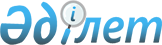 Об утверждении Плана по управлению пастбищамии их использованию по городу Капшагай на 2018-2019 годыРешение Капшагайского городского маслихата Алматинской области от 2 марта 2018 года № 32-148. Зарегистрировано Департаментом юстиции Алматинской области 27 марта 2018 года № 4602
      В соответствии с подпунктом 1) статьи 8 Закона Республики Казахстан от 20 февраля 2017 года "О пастбищах", Капшагайский городской маслихат РЕШИЛ:
      1. Утвердить План по управлению пастбищами и их использованию по городу Капшагай на 2018-2019 годы согласно приложениям 1, 2, 3, 4, 5, 6, 7 к настоящему решению.
      2. Контроль за исполнением настоящего решения возложить на постоянную комиссию городского маслихата "По развитию сельского и жилищно-коммунального хозяйства, эффективному использованию природных ресурсов".
      3. Настоящее решение вступает в силу со дня государственной регистрации в органах юстиции и вводится в действие по истечении десяти календарных дней после дня его первого официального опубликования. Схема (карта) расположения пастбищ на территории города Капшагай в разрезе категорий земель, собственников земельных участков и землепользователей на основании правоустанавливающих документов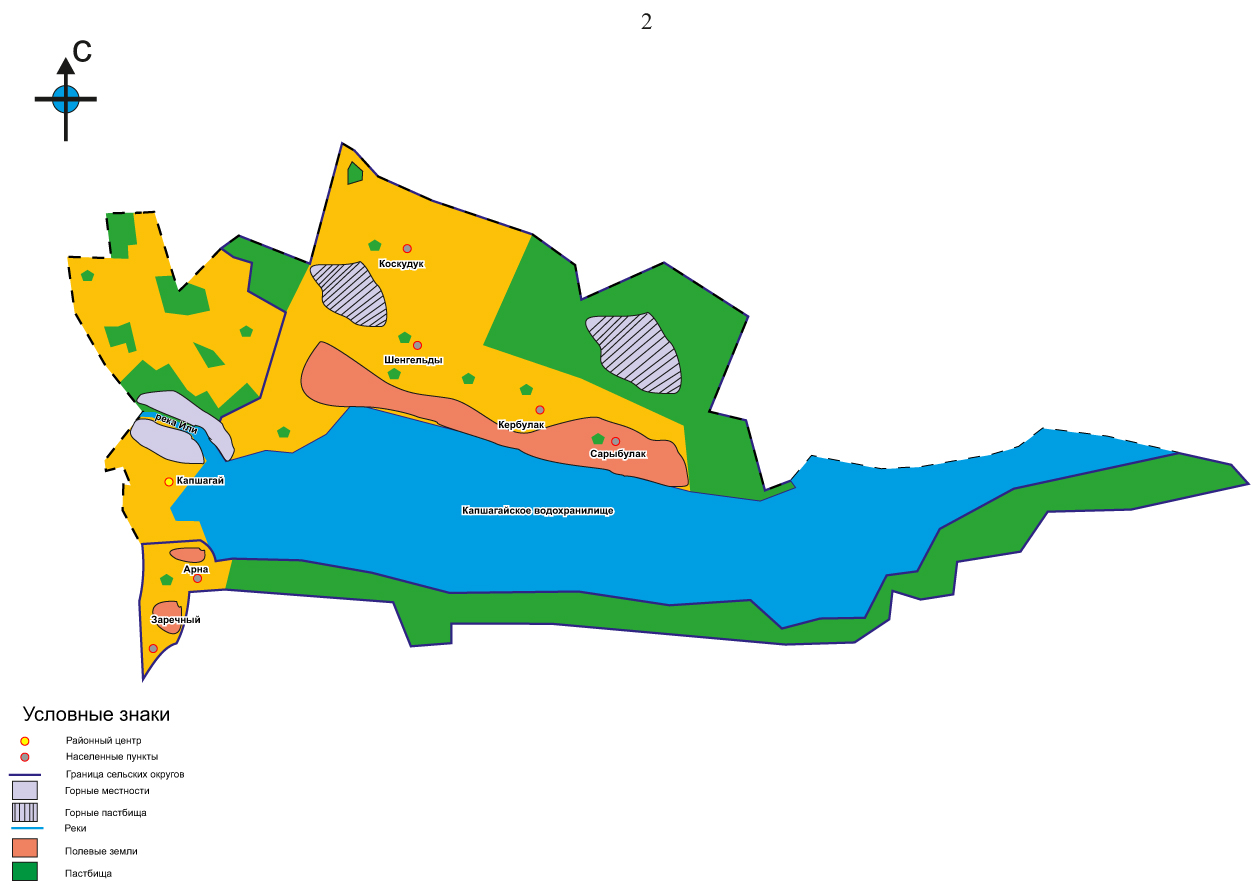  Приемлемые схемы пастбищеоборотов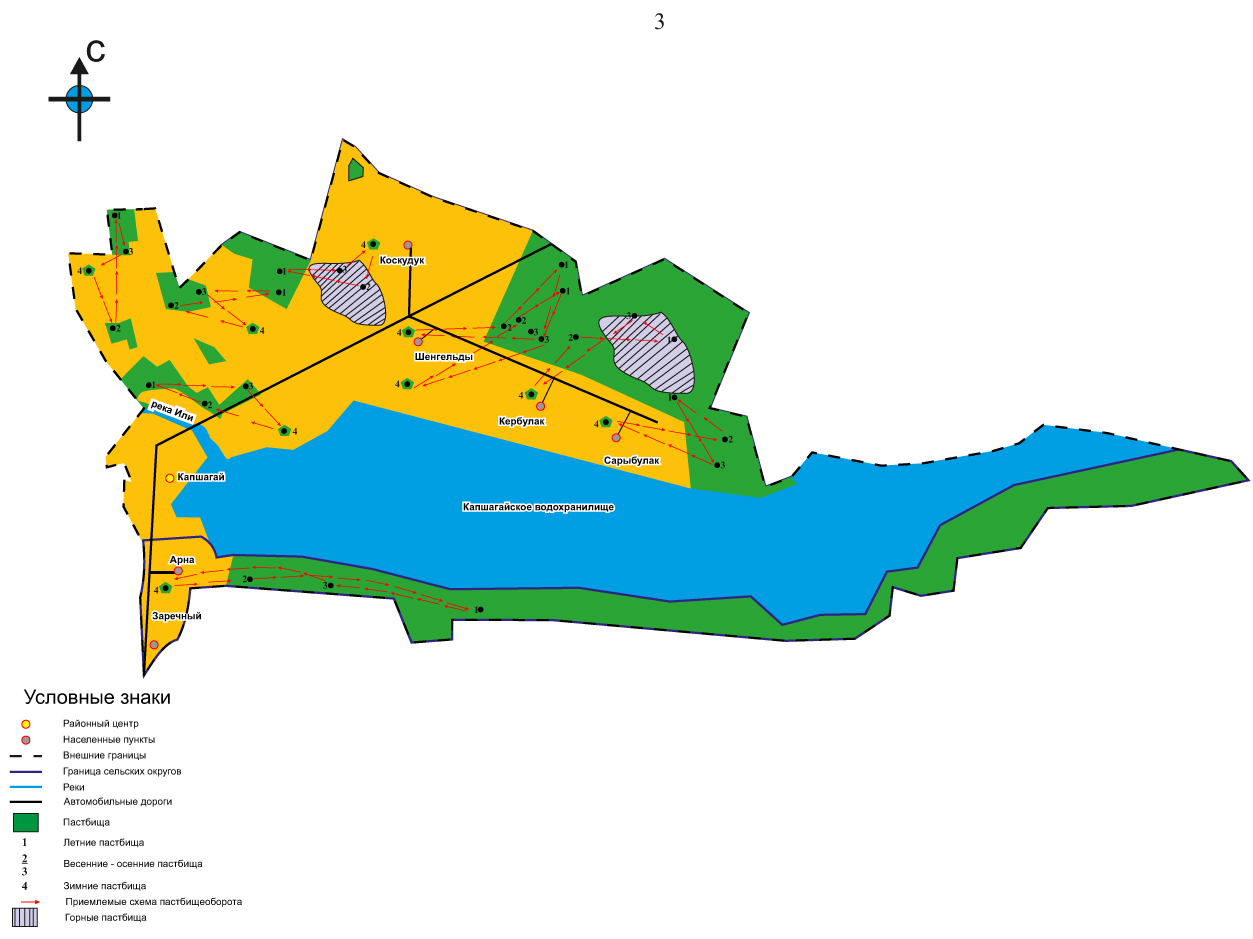  Карта с обозначением внешних и внутренних границ и площадей пастбищ, в том числе сезонных, объектов пастбищной инфраструктуры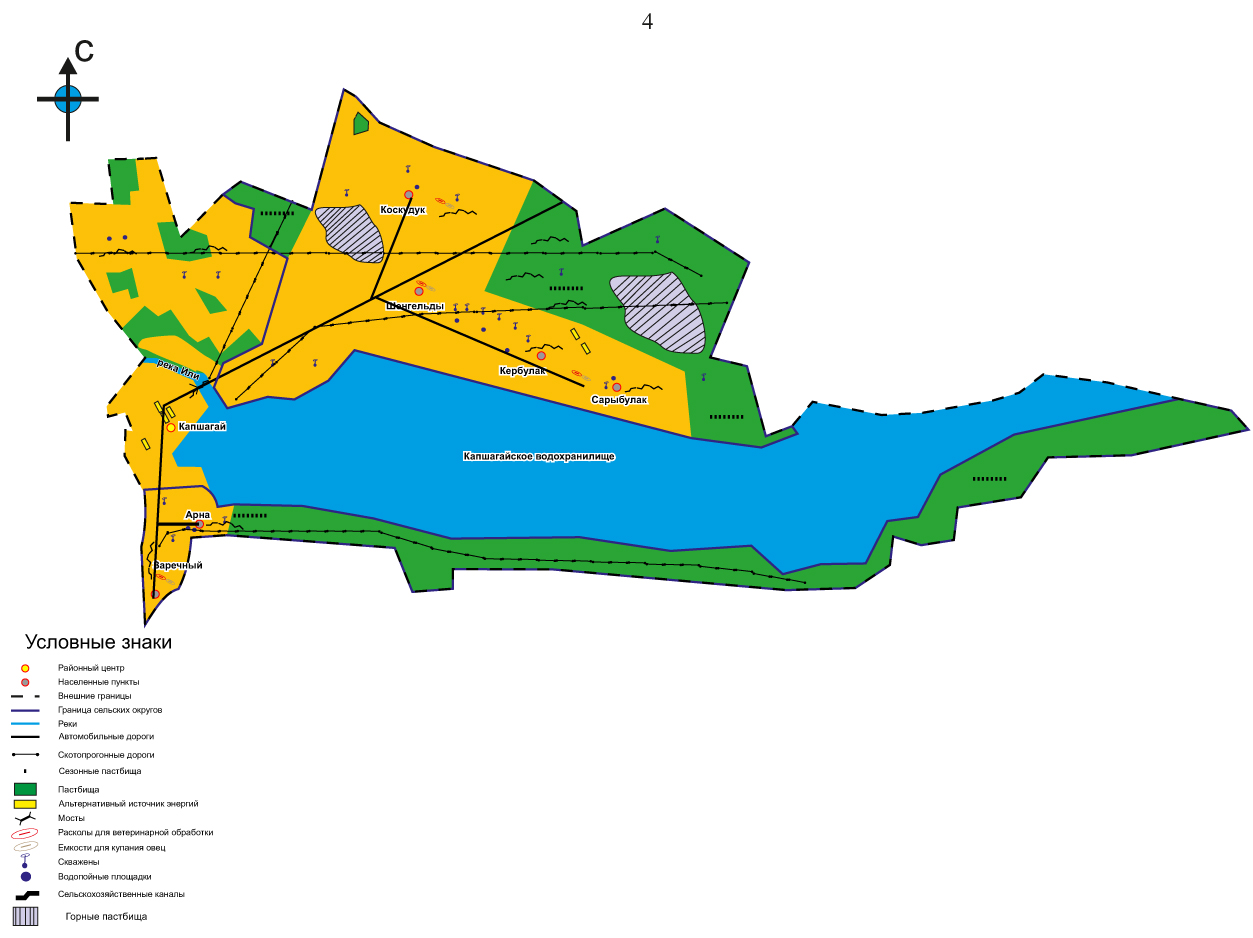  Схема доступа пастбищепользователей к водоисточникам (озерам, рекам, прудам, копаням, оросительным или обводительным каналам, трубчатых или шахтным) составленную согласно норме потребления воды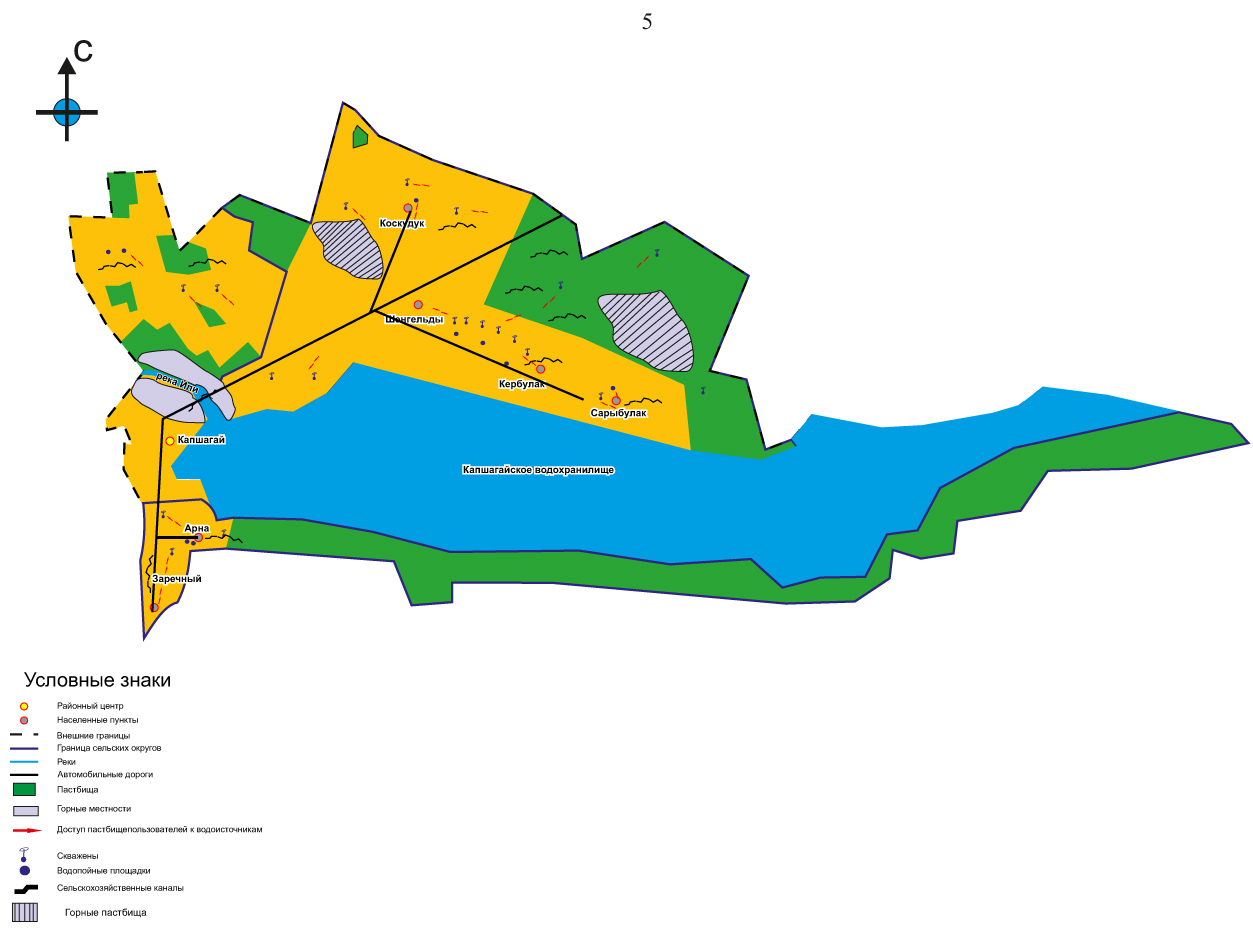  Схема размещения поголовья сельскохозяйственных животных на отгонных пастбищах физических и (или) юридических лиц, не обеспеченных пастбищами, расположенными при селе, сельском округе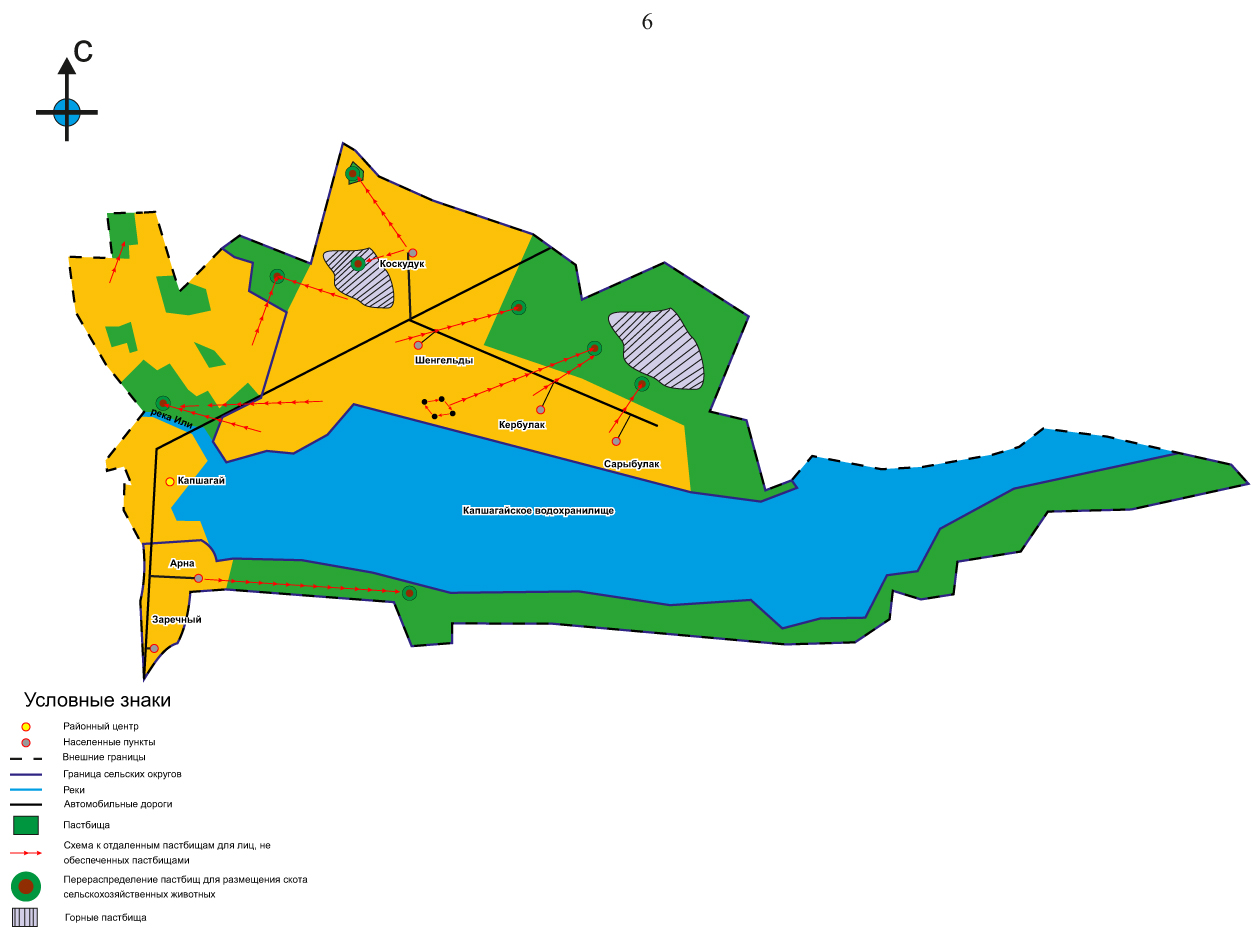  Схема размещения поголовья сельскохозяйственных животных на отгонных пастбищах физических и (или) юридических лиц, не обеспеченных пастбищами, расположенными при селе, сельском округе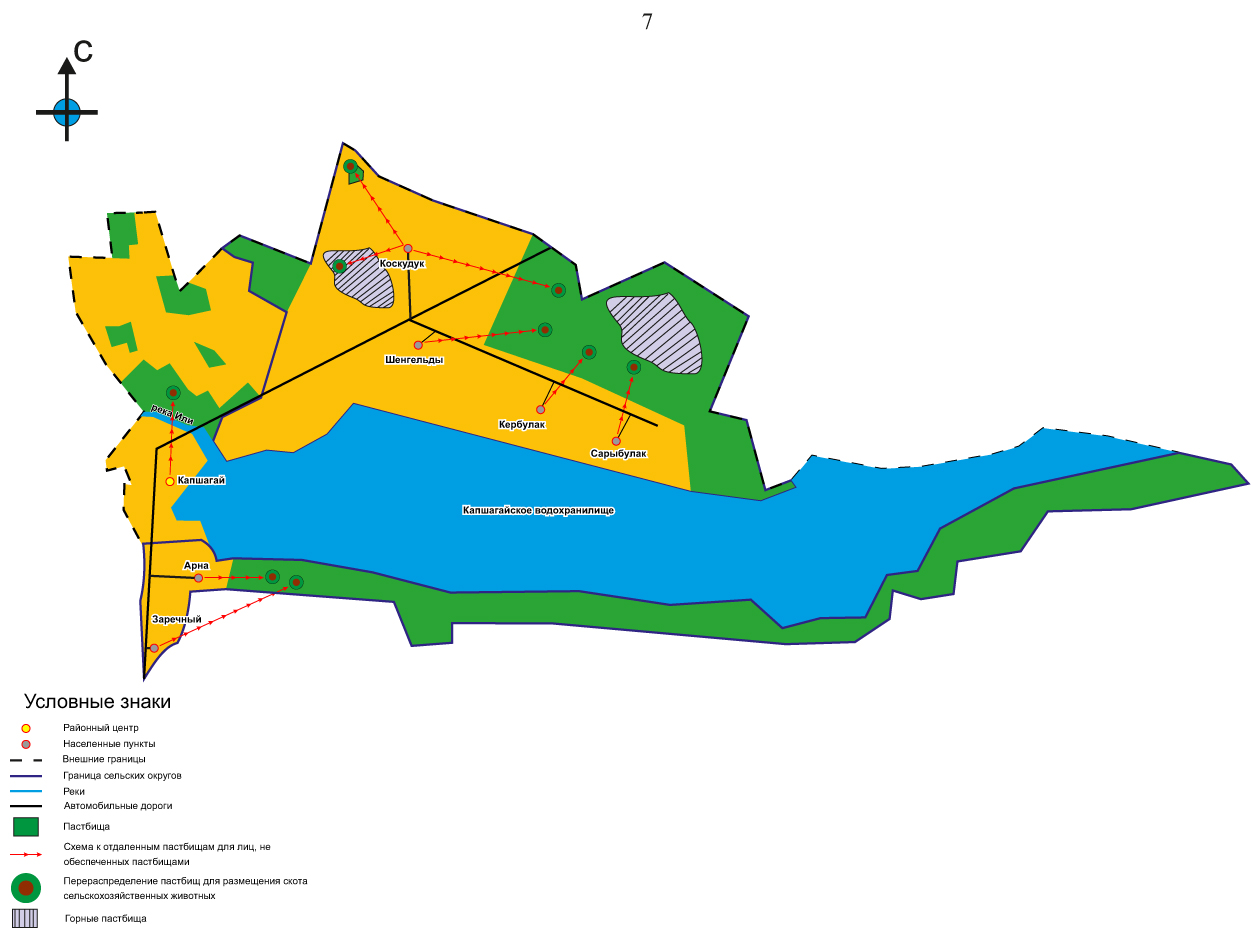  Календарный график по использованию пастбищ, устанавливающий сезонные маршруты выпаса и передвижения сельскохозяйственных животных
					© 2012. РГП на ПХВ «Институт законодательства и правовой информации Республики Казахстан» Министерства юстиции Республики Казахстан
				
      Председатель сессии Капшагайского

      городского маслихата

Е. Кашаганов

      Секретарь Капшагайского

      городского маслихата

К.Ахметтаев
Приложение 1 к решению маслихата города Капшагай №32-148 от 2 марта 2018 года "Об утверждении плана управления пастбищами и использованию по городу Капшагай на 2018-2019 годы"Приложение 2 к решению маслихата города Капшагай №32-148 от 2 марта 2018 года "Об утверждении плана управления пастбищами и использованию по городу Капшагай на 2018-2019 годы"Приложение 3 к решению маслихата города Капшагай №32-148 от 2 марта 2018 года "Об утверждении плана управления пастбищами и использованию по городу Капшагай на 2018-2019 годы"Приложение 4 к решению маслихата города Капшагай №32-148 от 2 марта 2018 года "Об утверждении плана управления пастбищами и использованию по городу Капшагай на 2018-2019 годы"Приложение 5 к решению маслихата города Капшагай №32-148 от 2 марта 2018 года "Об утверждении плана управления пастбищами и использованию по городу Капшагай на 2018-2019 годы"Приложение 6 к решению маслихата города Капшагай №32-148 от 2 марта 2018 года "Об утверждении плана управления пастбищами и использованию по городу Капшагай на 2018-2019 годы"Приложение 7 к решению маслихата города Капшагай № 32-148 от 2 марта 2018 года "Об утверждении плана управления пастбищами и использованию по городу Капшагай на 2018-2019 годы"
№
Наименование сельских округов
Количество загонов в

2018 году
Количество загонов в

2018 году
Количество загонов в

2018 году
Количество загонов в

2018 году
Количество загонов в

2019 году
Количество загонов в

2019 году
Количество загонов в

2019 году
Количество загонов в

2019 году
№
Наименование сельских округов
1
2
3
4
1
2
3
4
1
Заречный сельский округ
весна-осень
осень
лето
зима
осень
лето
весна-осень
зима
2
Шенгельдинский сельский округ
весна-осень
осень
лето
зима
осень
лето
весна-осень
зима